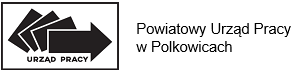 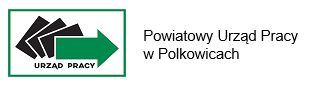          Polkowice, dn. ………………..……………………………              (pieczątka firmowa)                                                                                                               Nr wniosku WnPI/………….  Dekretacja:                                                                                                              Nr oferty pracy OfPr/……….                                                                                                                                     Nr st. pracy StPr/……………                                                                                                                                     Nr umowy  UmPI/…………..                                                                                            Do Dyrektora Powiatowego                                                                                             Urzędu Pracy w PolkowicachWNIOSEKO   ORGANIZACJĘ   PRAC  INTERWENCYJNYCH Na zasadach określonych w:-Ustawie z dnia 20 kwietnia 2004 roku o promocji zatrudnienia i instytucjach ryku pracy,-Ustawie z dnia 30 kwietnia 2004r. o postępowaniu w sprawach dotyczących pomocy publicznej,-Rozporządzeniu  Ministra Pracy i Polityki Społecznej z dnia 24 czerwca 2014 r. w sprawie organizowania prac interwencyjnych i robót         publicznych oraz jednorazowej refundacji kosztów z tytułu opłaconych składek  na ubezpieczenia społeczne,-Rozporządzeniu  Komisji (UE) nr 1407/2013 z dnia 18 grudnia 2013 r. w sprawie stosowania art. 107 i 108 Traktatu o funkcjonowaniu Unii  Europejskiej do pomocy de minimis (Dz. Urz. UE L 352 z dnia 24.12.2013 r., str. 1).- Rozporządzenie Komisji (UE) nr 1408/2013 z dnia 18 grudnia 2013 r. w sprawie stosowania art. 107 i 108 Traktatu o funkcjonowaniu Unii Europejskiej do pomocy de minimis w sektorze rolnym (Dz. Urz. UE L 352 z 24.12.2013 r., str. 9).- Rozporządzenie Komisji (UE) nr 717/2014 z dnia 27 czerwca 2014 r. w sprawie stosowania art. 107 i 108 Traktatu o funkcjonowaniu Unii Europejskiej do pomocy de minimis w sektorze rybołówstwa i akwakultury (Dz. Urz. UE L 190 z 28 czerwca 2014 r., str. 45).Dane dotyczące Wnioskodawcy1. Pełna nazwa Wnioskodawcy………………………………………………………………………………………………………………………………………………………………………………………..2. Adres siedziby Wnioskodawcy          …………………………………………………………………………………………………………………………………………………………………………….………….3. Miejsce prowadzenia działalności        …………………………………………………………………………………………………………..………………………………………….…………………………………      4. Oznaczenie formy organizacyjno-prawnej prowadzonej działalności        ………………………………………………………………………………………………………………………………………………………………………….……………..      5. Numer statystyczny zakładu - REGON       6. Numer NIP       7. Nazwisko, imię, stanowisko służbowe osoby uprawnionej do podpisywania umowy: …………………………………………………………………………………………………………………………………………………………………………………………      8.  Nazwisko, imię, osoby prowadzącej u Wnioskodawcy sprawy kadrowe oraz numer telefonu:      ……………………………………………………………………………………………………………………………………………………………………………………………9. Nazwa banku i numer konta bankowego      10. Aktualna stopa % składki na ubezpieczenie wypadkowe – Dane dotyczące tworzonych stanowisk pracy: Ilość bezrobotnych wnioskowanych do zatrudnienia: .............. Nazwa stanowiska pracy:…………………………………………………………………................………………………………………………. Nazwa  i kod zawodu (zgodne z klasyfikacją zawodów i specjalności): …………………………………………………………….. Rodzaj pracy jaka będzie wykonywana przez skierowanego bezrobotnego:…………………………………………………………………………………………………………………………………………………………………………………………………………………………………………………………………………………………………………………………………………………………………… Wymagane minimalne kwalifikacje i uprawnienia niezbędne do wykonywania pracy, jakie powinni spełniać skierowani bezrobotni (zawód, wykształcenie, uprawnienia, kursy):minimalny poziom wykształcenia:bez znaczenia - osoba do przyuczenia na stanowisku     zasadnicze zawodoweśredniewyższeW przypadku  zaznaczenia wykształcenia wyższego niż podstawowe proszę podać wymagany kierunek wykształcenia lub ewentualnie wszystkie dopuszczalne kierunki pokrewne:....................................................................................................................................................................................................................................................................................................................................................................wymagany staż pracy w zawodzie (proszę podać w jakim zawodzie lub wszystkie dopuszczalne pokrewne):....................................................................................................................................................................................................................................................................................................................................................................nie wymagany - osoba do przyuczenia na stanowiskuponiżej 1 rokuod 1 do 2 latod 2 do 3 latpowyżej 3 latwymagane uprawnienia kursy (proszę podać jakie):....................................................................................................................................................................................................................................................................................................................................................................Zmianowość: ………… godziny pracy: ............................................... (należy określić dla każdej zmiany oddzielnie)Miejsce wykonywania pracy: ……………………………………………………………………......…………………………………………………..Wysokość proponowanego wynagrodzenia brutto dla skierowanego bezrobotnego ...................…………… zł/m-c.Wnioskowana kwota refundacji: ……………………………+ składki  na okres ………….. miesięcy.10.Termin wypłat wynagrodzeń pracowniczych jest realizowany:        a/ w bieżącym miesiącu                                      b/ do 10 dnia następnego miesiąca   11.Osoba bezrobotna zostanie zatrudniona (proszę podać orientacyjny termin) w okresie:od …………………………………………….. w pełnym wymiarze czasu pracy    12.Imię, nazwisko i nr telefonu osoby upoważnionej do kontaktu z PUP   ...................................................................................................................................................Data wypełnienia wniosku: ..................................								...........................................								(podpis i pieczęć pracodawcy)Załączniki, które należy dołączyć do wniosku:Informacja dotycząca pomocy publicznej otrzymanej w okresie kolejnych trzech lat poprzedzających dzień złożenia wniosku.Formularz informacji przedstawianych przy ubieganiu się o pomoc de minimis.Deklaracja zatrudnienia po okresie objętym umową o organizację prac interwencyjnych.Klauzula informacyjna w związku z przetwarzaniem danych osobowych.Kserokopię dokumentu potwierdzającego pełnomocnictwo osoby do reprezentacji    ( akt powołania , mianowania  lub pisemne oświadczenie).        VI.           Kopię dokumentu poświadczającego formę prawną Pracodawcy:przypadku spółek – umowa spółki,uchwała powołania, status podmiotu,inne dokumenty poświadczające formę prawną.  Kopie ww. dokumentów Pracodawca potwierdza za zgodność z oryginałem.OŚWIADCZENIE PODMIOTU WNIOSKUJĄCEGO O ZATRUDNIENIE W RAMACH PRAC INTERWENCYJNYCHOświadczam, że wszelkie informacje podane w niniejszym wniosku, złożone oświadczenia  oraz przedłożone jako załączniki dokumenty są prawdziwe i zgodne ze stanem faktycznym na dzień złożenia wniosku.Oświadczam, że w dniu złożenia wniosku o organizowanie prac interwencyjnych:Znajduję się / nie znajduję się* w stanie likwidacji lub upadłości.Zalegam / nie zalegam*  w dniu złożenia wniosku z wypłacaniem w terminie wynagrodzeń pracownikom, należnych składek na ubezpieczenie społeczne, ubezpieczenie zdrowotne, Fundusz Pracy, Fundusz Gwarantowanych Świadczeń Pracowniczych oraz opłacaniem w terminie innych danin publicznych.Posiadam / nie posiadam* w dniu złożenia wniosku nieuregulowanych zobowiązań, wynikających z tytułu zawartych umów cywilnoprawnych.Jestem / nie jestem* beneficjentem pomocy publicznej w rozumieniu ustawy z dnia 30 kwietnia 2004 r. o postępowaniu w sprawach dotyczących pomocy publicznej (t. j. Dz. U. z 2020 r., poz. 708 z późn. zm.).        Zostałem / nie zostałem*  w okresie 365 dni przed dniem złożenia wniosku skazany prawomocnym                                            	wyrokiem za naruszenie praw pracowniczych, jak również jestem /nie jestem* objęty postępowaniem 	wyjaśniającym w tej sprawie. Spełniam / nie spełniam*   warunki, o których mowa w art. 3 ust. 2 rozporządzenia Komisji (WE) Nr 1407/2013 oraz w art. 3, ust. 2 rozporządzenia Komisji (WE) Nr 1408/2013.						…………………………………………………………………………………………..						(Data i podpis osoby uprawnionej do reprezentowania podmiotu)* niepotrzebne skreślićOświadczam, że:Skierowany bezrobotny otrzyma wszelkie uprawnienia wynikające z przepisów prawa pracy, z tytułów                                                             ubezpieczeń społecznych i norm wewnątrzzakładowych przysługujących pracownikom zatrudnionym 	na czas nie określony.Zapoznałem/am  się z zasadami dotyczącymi organizacji prac interwencyjnych przez Powiatowy Urząd Pracy          w Polkowicach z dnia 01.03.2021 roku ( Zasady dostępne są w siedzibie PUP Polkowice, punktach przyjęć                 osób bezrobotnych w poszczególnych gminach oraz na stronie internetowej Urzędu). Jest mi wiadome, że wykazy pracodawców i osób, z którymi zawarto umowy w przypadkach,                                       o których mowa w art. 51, art. 56 i art. 59  ustawy z dnia 20 kwietnia 2004 r. o promocji zatrudnienia                                    i instytucjach rynku pracy, są podawane do wiadomości publicznej przez powiatowy urząd pracy poprzez wywieszenie ich na tablicy ogłoszeń w siedzibie urzędu na okres 30 dni. Wykazy zawierają: nazwę pracodawcy albo imię i nazwisko osoby, z którą zawarto umowę; wskazanie rodzaju instrumentu rynku pracy; liczbę utworzonych stanowisk pracy.						………………………………………………...					(Data i podpis osoby uprawnionej do reprezentowania podmiotu)DEKLARACJA PODMIOTU WNIOSKUJĄCEGO O ZATRUDNIENIE W RAMACH PRAC INTERWENCYJNYCHDeklaruję, że po okresie zatrudnienia osób bezrobotnych w ramach umowy o zorganizowanie prac interwencyjnych  zobowiązuję się do dalszego zatrudnienia skierowanej osoby bezrobotnej na umowę o pracę w pełnym wymiarze czasu pracy przez okres minimum 30 dni,  a wówczas Starosta uzna współpracę z Pracodawcą za efektywną.									……………………………………………	          Data i podpisOŚWIADCZENIE PRACODAWCY O POMOCY PUBLICZNEJ I POMOCY DE MINIMISOświadczam, że:- w ciągu bieżącego roku kalendarzowego oraz 2 poprzedzających go latach kalendarzowych do dnia złożenia wniosku:otrzymałem(am) /nie otrzymałem(am)* środki stanowiące pomoc publiczną lub pomoc de minimis w zakresie wynikającym z art. 37 ust.1 i 2 ustawy z dnia 30 kwietnia 2004r. 
o postępowaniu w sprawach dotyczących pomocy publicznej.W przypadku otrzymania pomocy publicznej lub pomocy de minimis należy wypełnić poniższe zestawienie.otrzymałem(am) / nie otrzymałem(am)*inną pomoc publiczną w odniesieniu do tych samych kosztów kwalifikujących się do objęcia pomocą, na pokrycie których ma być przeznaczona pomoc de minimis                                                                                                                    ………………………………………..……pieczątka i podpis pracodawcy lub osoby upoważnionej                       do reprezentowania pracodawcy*niepotrzebne skreślićKlauzula informacyjna dla pracodawców/podmiotów realizujących usługi na rzecz Powiatowego Urzędu Pracy w PolkowicachZgodnie z art. 13 i art. 14  Rozporządzenia Parlamentu Europejskiego i Rady (UE) 2016/679 z dnia 27 kwietnia 2016 r.  w sprawie ochrony osób fizycznych w związku z przetwarzaniem danych osobowych i w sprawie swobodnego przepływu takich danych oraz uchylenia dyrektywy 95/46/WE (RODO), informujemy, że: Administratorem Pani/Pana danych osobowych jest Powiatowy Urząd Pracy w Polkowicach ul. Legnickiej 15,              59-100 Polkowice, tel.: 76 746 52 50.W sprawach związanych z Pani/Pana danymi proszę kontaktować się z Inspektorem Ochrony Danych (IOD): Agnieszka Siemczonek e-mail: iodo@amt24.bizPani/Pana dane osobowe przetwarzane będą w celu realizacji zadań określonych w ustawie z dnia 20 kwietnia 2004 r. o promocji zatrudnienia i instytucjach rynku pracy oraz aktach wykonawczych do ustawy, zgodnie   z art. 6 ust. 1 lit. c oraz art. 6 pkt.1 lit. b ogólnego rozporządzenia o ochronie danych osobowych z dnia 27 kwietnia 2016 r. oraz ustawy z dnia 14 czerwca 1960 r. Kodeks Postępowania Administracyjnego.Odbiorcami Pani/Pana danych osobowych są podmioty, którym Administrator przekazuje te dane na podstawie przepisów prawa lub zawartych umów powierzenia.Pani/Pana dane osobowe przechowywane będą w czasie określonym przepisami prawa, zgodnie z ustawą  z dnia  14 lipca 1983 r. o narodowym zasobie archiwalnym i archiwach w oparciu o Jednolity Rzeczowy Wykaz Akt obowiązujący w Powiatowym Urzędzie Pracy w Polkowicach. Ma Pani/Pan prawo dostępu do swoich danych osobowych oraz ich sprostowania.Przetwarzanie Pani/Pana danych osobowych nie odbywa się na podstawie udzielanej przez Panią/Pana zgody              na  przetwarzanie danych osobowych w związku z czym nie przysługuje Pani/Panu prawo do cofnięcia zgody.Ma Pani/Pan prawo wniesienia skargi do organu nadzorczego tj. Urzędu Ochrony Danych Osobowych   ul. Stawki 2, 00-913 Warszawa.Podanie danych osobowych jest dobrowolne. Jednakże w celu zawarcia i realizacji umowy niezbędne. Dane osobowe nie podlegają zautomatyzowanemu podejmowaniu decyzji, w tym decyzji opartych na profilowaniu.Pani/Pana dane osobowe nie są przekazywane do państw trzecich i organizacji międzynarodowych.                                                                                                 ……………………………………………….                                                                                                            Data i podpis oświadczającegoL.p.Organ udzielający pomocyPodstawa prawnaDzień udzielenia pomocyNr programu pomocowego, decyzji lub umowyWartość pomocy     w euroWartość pomocy     w złotych1.2.3.4.5.6.7.                                                                                                                              Razem:                                                                                                                                Razem:                                                                                                                                Razem:                                                                                                                                Razem:                                                                                                                                Razem:  